Logotypy (proszę wstawić belkę z właściwymi logotypami)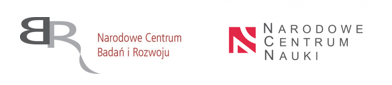 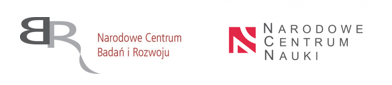 Instrukcja wypełniania raportu z wdrożenia z projektu zrealizowanego 
w ramach Wspólnego Przedsięwzięcia NCN i NCBR pn. "TANGO"                                                       IV-V konkurs, ścieżka B i CInformacje ogólneRaport wypełnia Wykonawca/Beneficjent projektu lub podmiot wdrażający rezultaty projektu.Za Wykonawcę/Beneficjenta – uznaje się podmiot, który podpisał umowę z NCBR uczestniczący w realizacji i wdrażaniu wyników projektu. W przypadku konsorcjum krajowego/naukowego, Lider projektu jest zobligowany do przesłania raportu w imieniu wszystkich konsorcjantów uczestniczących w realizacji 
i wdrażaniu wyników danego projektu. Dane zamieszczone w niniejszym raporcie odnoszące się do projektu powstaną w takim przypadku przez skumulowanie wyników wszystkich członków konsorcjum.Za podmiot wdrażający rezultaty projektu – uznaje się upoważniony przez Wykonawcę/Beneficjenta/Lidera podmiot, który został zobowiązany do zastosowania 
w praktyce rozwiązania będącego wynikiem realizacji projektu.Raport należy wypełnić w formacie xls w formie dostępnej na stronie; nie należy modyfikować komórek np. dodawać kolumn lub wierszy.Raport należy wypełnić zgodnie z instrukcją zawartą poniżej, w przypadku pytań lub wątpliwości należy skontaktować się z opiekunem projektu dedykowanym do współpracy w okresie po zakończeniu realizacji projektu.Raport należy przekazać do 30 dni po upływie 5 lat od daty zakończenia realizacji projektu zgodnej z datą wskazaną w Umowie lub Aneksie, w którym data ta była zmieniana.Raport w wersji xls należy przesłać mailem na adres: raport.tango@ncbr.gov.pl Przesłany raport proszę wydrukować, podpisać przez kierownika projektu oraz upoważnionego przedstawiciela Wykonawcy/Beneficjenta/Lidera i przesłać w formie papierowej (jeśli dotyczy) na adres NCBR z dopiskiem: Raport z wdrożenia wyników projektu z programu TANGO.Raport będzie podlegał ocenie i zatwierdzeniu. Dane z raportu mogą zostać także wykorzystane na potrzeby ewaluacji programu.Sekcja I: Dane ogólneI.1 Ogólne daneTytuł projektu Należy wpisać pełen tytuł projektu w brzmieniu zawartym w umowie o dofinansowanie projektu zawartej z NCBR.Numer umowy	 z NCBRNależy wpisać pełen numer umowy projektu w brzmieniu zawartym w umowie o dofinansowanie projektu zawartej z NCBR.I.2. Okres raportowaniaData początku okresu raportowaniaData początku raportowania dla raportu z wdrożeń/wykorzystania wyników projektu to pierwszy dzień po dniu zakończenia realizacji projektu podanego w par. 7 Umowy lub zgodnym z Aneksem, w którym data ta była zmieniana. Datę należy wpisać w formacie DD-MM-RRRR.Data końca okresu raportowania	Proszę wpisać datę, w której kończy się okres 5 lat od daty zakończenia realizacji projektu podanej w Umowy lub zgodnym z Aneksem, w którym data ta była zmieniana (par. 7)Datę należy wpisać w formacie DD-MM-RRRR.Data sporządzenia raportu	Należy wpisać datę wysłania w formie elektronicznej raportu z wdrożenia do NCBR. Datę należy wpisać w formacie DD-MM-RRRR.I.3. Kierownik projektuImię i nazwiskoNależy podać dane dot. kierownika projektu, tj. osoby która pełniła tę funkcję w czasie realizacji projektu i przygotowała raport końcowy z projektu. Jeśli kierownik projektu zmieniał się w czasie jego realizacji należy podać informacje dot. ostatniej osoby, która pełniła tę funkcję.ORCID Należy podać numer ORCID kierownika projektu. ORCID jest kodem stworzonym dla unikalnego identyfikowania autorów i współautorów publikacji naukowych i akademickich. Obowiązek posiadania identyfikatora ORCID dotyczy osób prowadzących działalność naukową. Jeżeli kierownik projektu nie posiada numeru ORCID należy wpisać „nie dotyczy”.Nr telefonu kontaktowegoNależy podać aktualny numer telefonu do kierownika projektu tj. osoby, która jako ostatnia pełniła tę funkcję.Numer należy podać w postaci cyfr nieoddzielonych spacjami czy myślnikami tj. XXXXXXXXX.W przypadku podania numeru stacjonarnego należy podać też numer kierunkowy.E-mailNależy podać aktualny adres e-mail osoby, która jako ostatnia pełniła funkcję kierownika projektu.I.4. Oświadczenie o zgodności informacji zawartych w raporcie ze stanem faktycznym osoby odpowiedzialnej za sporządzenie raportuDeklaracja:Świadomy(a) odpowiedzialności wynikającej w szczególności z art. 271 kk oświadczam, że informacje zawarte w niniejszym raporcie są zgodne ze stanem faktycznym.Dla powyższej deklaracji należy wybrać jedną z opcji pola wyboru: TAK/NIE.Imię i nazwisko	Należy podać imię i nazwisko osoby odpowiedzialnej za sporządzenie raportu z wdrożenia.Nr telefonu kontaktowego	Należy podać aktualny numer telefonu do osoby sporządzającej raport.Numer należy podać w postaci 9 cyfr nieoddzielonych spacjami czy myślnikami tj. XXXXXXXXX.W przypadku podania numeru stacjonarnego należy podać też numer kierunkowy.Email	Należy podać aktualny adres e-mail osoby, która sporządziła raport.Adres przechowywania dokumentacji projektowej	Należy podać aktualny adres przechowywania dokumentacji projektowej (ulica, nr lokalu, miasto, kod pocztowy, państwo).I.5. Wdrożenie wyników projektu Czy wyniki projektu wdrożono do praktyki?Należy wybrać jedną z opcji pola wyboru: TAK/NIE.Należy uwzględnić wdrożenie wyników projektu jako całości.Czy rezultaty prac wdrożeniowych są zgodne z planowanymi?Należy wybrać jedną z opcji: TAK/NIE/NIE DOTYCZY.I.6. Streszczenie wdrożenia/ wykorzystania wyników projektu - ogółemNależy streścić sposób wdrożenia wyników projektu jako całości oraz wskazać efekty społeczne 
i gospodarcze, które pojawiły się w wyniku wdrożenia / wykorzystania wyników projektu. 
W przypadku gdy nie nastąpiło wdrożenie wyników projektu, należy streścić wykorzystanie wyników projektu i efekty jakie pojawiły się w związku z tym.Opis powinien liczyć max. 1000 znaków ze spacjami i znakami interpunkcyjnymi.Należy podać informacje, które mogą zostać rozpowszechnione przez NCBR. NCBR zastrzega sobie prawo do upowszechniania streszczenia wraz z nazwą projektu na wszelakich polach eksploatacji, we wszystkich wykorzystywanych kanałach komunikacji bez ograniczenia terytorialnego i czasowego.Sekcja II: Informacje o Wykonawcy/BeneficjencieII.1. Wykonawcy/Beneficjenci Przez Wykonawców/Beneficjentów należy rozumieć Lidera projektu oraz wszystkich Współwykonawców, Wykonawców o statusie Partnera będących członkami konsorcjum.Informacje dot. danego podmiotu powinny znajdować się w kolejnych wierszach.II.2. Podmioty niebędące Wykonawcami/Beneficjentami - wdrażające rezultaty projektu Należy podać informacje o każdym z podmiotów wdrażających rezultaty projektu, a  niebędących Wykonawcami/Beneficjentami projektu. Informacje dotyczące każdego podmiotu powinny znajdować się w kolejnych wierszach.W przypadku braku takich podmiotów należy wpisać – NIE DOTYCZY w pierwszym wierszu w pozycji Nazwa podmiotu, pozostałe pola należy pozostawić puste.Sekcja III: Efekty projektuW przypadku konsorcjum informacje te powinny zostać zebrane od wszystkich konsorcjantów, skumulowane i podane łącznie.III.1. Ogólna charakterystyka rezultatów projektu Dla każdego z rodzaju rezultatu wymienionych w pierwszej kolumnie należy wybrać czy wystąpił on w projekcie, którego dotyczy raport. Należy wybrać opcję TAK - jeśli wystąpił lub NIE – jeśli nie wystąpił.Jeśli wybrano opcję TAK, w kolejnej kolumnie „Opis” należy krótko opisać dany rezultat.W przypadku wybrania opcji NIE, kolumna „Opis” powinna zostać pusta.Opis powinien liczyć max. 600 znaków ze spacjami.III.2.   Opis wdrożenia/praktycznego zastosowania wyników projektu (z uwzględnieniem ewentualnych odstępstw od planowanych rezultatów wdrożenia)Należy opisać sposób oraz efekty wdrożenia wyników projektu z uwzględnieniem ewentualnych odstępstw od planowanych rezultatów wdrożenia.Opis powinien liczyć max. 4000 znaków ze spacjami.III.3. Opis korzyści społecznych i gospodarczych z wdrożenia wyników projektu Należy opisać korzyści społeczne i gospodarcze z wdrożenia wyników projektu.Opis powinien zawierać max. 2000 znaków.Dodatkowo należy poniżej wymienić:III.4.   Skutki wdrożenia w zakresie modelu biznesowegoNależy opisać skutki wdrożenia tylko dla przedsiębiorstw będących jednocześnie wykonawcami projektu i wdrażających jego rezultaty, tzn. wymienionych w części II.1 Wykonawcy/Beneficjenci – członkowie konsorcjum.Jeśli wdrożenie nastąpiło w firmie innej niż Wykonawca/Beneficjent projektu należy wybrać opcję NIE DOTYCZY.Przez model biznesowy należy rozumieć sposób działania przedsiębiorstwa wyrażający się poprzez system założeń, pojęć i zależności między firmami i pozwalający opisać (zamodelować) w przybliżony sposób rzeczywistość biznesową danego przedsiębiorstwa. Np. model biznesowy danej firmy to informacja: skąd firma bierze środki na utrzymanie, co sprzedaje, komu sprzedaje produkty/usługi i kiedy uznaje, że osiągnęła sukces. Dobry model biznesowy ma na celu uzyskanie, a w późniejszym etapie utrzymanie, przewagi konkurencyjnej. Powinien odpowiadać na pytania: Co firma będzie robić? Jakie są jej podstawowe zasoby i kompetencje? W jaki sposób zasoby i kompetencje są skonfigurowane w praktyce codziennego działania?Należy udzielić odpowiedzi na następujące pytania:III.5. Przyczyny niewdrożenia wyników projektu Część wypełniana tylko w przypadku braku wdrożenia.Dla każdej z przyczyn wymienionych w pierwszej kolumnie należy wybrać czy była ona powodem niewdrożenia wyników projektu, którego dotyczy raport.Dla każdej przyczyny należy wybrać opcję TAK/NIE.W przypadku wyboru przyczyny INNE należy wskazać jaka była to przyczyna. Opis powinien zawierać max. 400 znaków ze spacjami.III.6. Opis przyczyn niewdrożenia wyników projektu Część uzupełniana tylko w przypadku braku wdrożenia.Należy opisać przyczyny, dla których Wykonawca/Beneficjent zrezygnował z wdrożenia wyników prac B+R do działalności gospodarczej (max. 2000 znaków ze spacjami)Sekcja IV: Wskaźniki IV.1 Realizacja wskaźników projektuDla planowanej wartości wskaźnika należy podać liczbę zadeklarowaną w Umowie lub zgodną z Aneksem, w którym wartość  ta była zmieniana (jeżeli wartość ta była deklarowana w danym programie/konkursie).Dla osiągniętej wartości wskaźnika należy podawać wartości wskaźników narastająco -kumulatywnie licząc od początku realizacji projektu. Dane należy podać wg stanu na dzień zakończenia okresu raportowania podanego w tabeli I.1. (dwa lata od dnia zakończenia realizacji projektu podanej w umowie).Należy wpisywać tylko liczby wg wpisanej jednostki miary.Kolumna Procent osiągnięcia wskaźnika uzupełnia się automatycznie – proszę nie wypełniać i nie modyfikować  pól w tej kolumnie.W przypadku nieosiągnięcia wskaźnika w planowanej wysokości prosimy wpisać informację o przyczynach takiego stanu.Sekcja V: Finanse i zatrudnienie W przypadku kilku konsorcjum informacje te powinny zostać zebrane od wszystkich konsorcjantów, skumulowane i podane łącznie.V.1. Zbiorcze dane finansowe projektu Dane należy podać w zł.Należy podać dane zgodne ze stanem sprawozdań finansowych.W przypadku gdy nie dotyczy - należy wpisać – NIE DOTYCZY.Całkowite nakłady na realizację projektu (wraz z dofinansowaniem) [zł] Należy podać realne kwoty wydatkowane na realizację projektu oraz wdrożenie jego wyników; nakłady te obejmują dofinansowanie oraz koszty własne poniesione na realizację i wdrożenie wyników projektu.Dane należy podawać w zł. Dane powinny dotyczyć łącznie okresu realizacji projektu oraz okresu podanego w tabeli I.1. Okres raportowania. Całkowite koszty wdrożenia rezultatów projektu [zł]Należy podać realne kwoty wydatkowane na wdrożenie wyników projektu.Dane należy podawać w zł.Dane powinny dotyczyć łącznie okresu realizacji projektu oraz okresu podanego w tabeli I.1. Okres raportowania. Całkowite przychody netto ze sprzedaży rezultatów projektu [zł]Należy podać całkowitą wartość sprzedaży netto (bez podatku od towarów i usług) dot. rezultatów projektu.Dane należy podać łącznie za okres realizacji projektu oraz okres raportowania podany w tabeli I.1. Dane należy podawać w zł. Całkowity dochód netto ze sprzedaży rezultatów projektu [zł]Należy podać całkowity dochód ze sprzedaży rezultatów  projektu.Dane należy podać łącznie za okres realizacji projektu oraz okres raportowania podany w tabeli I.1. Dane należy podawać w zł.Łączny kapitał własny podmiotów wdrażających rezultaty projektu  [zł]Należy podać sumę kapitałów własnych dla członków konsorcjum zaznaczonych w tabeli 2.1 jako wykonawcy – członkowie konsorcjum, którzy zgodnie z tą tabelą wdrażali rezultaty projektu. Dane należy podawać w zł.  Dane należy podać wg stanu na ostatni dzień pełnego roku finansowego zakończonego przed datą złożenia raportu.Przez kapitał własny należy rozumieć łączną sumę kapitałów (funduszy) własnych jednostki, tzn. kapitału (funduszu) podstawowego, należnych wpłat na kapitał podstawowy (wielkość ujemna), udziałów (akcji) własnych (wielkość ujemna), kapitału (funduszu) zapasowego, kapitału (funduszu) z aktualizacji wyceny, pozostałych kapitałów (funduszy) rezerwowych, niepodzielonego wyniku finansowego z lat ubiegłych, wyniku finansowego netto roku obrotowego oraz odpisów z zysku netto w ciągu roku obrotowego (wielkość ujemna) – definicja zgodna z formularzem GUS F-02 (Dział 1, wiersz 45).V.2.  Źródła finansowania prac wdrożeniowych Dla każdego wymienionego źródła finansowania wdrożenia należy wybrać jedną opcję:TAK- jeśli finansowało ono wdrożenie.NIE- jeśli nie zostało wykorzystane do finansowania wdrożenia.V.3. Informacje o wynikach ekonomicznych projektu uzyskanych przez Wykonawców/Beneficjentów lub podmioty wdrażające rezultaty projektuW poniższej tabeli dla każdego Wykonawcy/Beneficjenta i podmiotu wdrażającego wyniki została przypisana kolumna, w której powinny znaleźć się dane osiągniętych przez niego wyników ekonomicznych.Dane należy podać łącznie za okres realizacji projektu oraz okres raportowania podany w tabeli I.2. Dane powinny pochodzić ze sprawozdań finansowych z lat obejmujących okres realizacji projektu, chyba, że w tabeli wskazano inaczej. Dane należy podawać w zł.  Dla każdego podmiotu w kolejnej kolumnie należy podać następujące dane: V.4. Zatrudnienie W poniższej tabeli dla każdego konsorcjanta/jednostki wdrażającej rezultaty projektu została przypisana kolumna, w której powinny znaleźć się dane – nazwa wykonawcy/beneficjenta podmiotu i dane dotyczące zatrudnienia. Dane należy podać dla dwóch punktów w czasie (z wyjątkiem zatrudnienia będącego wynikiem realizacji projektu):stan na koniec roku, będącego ostatnim rokiem przed rozpoczęciem realizacji projektu (tzw. rok bazowy);stan na koniec roku, w drugim roku po zakończeniu realizacji projektu. Jeśli nie ma możliwości podania danych za drugi pełny rok następujący po roku, w którym zakończył się projekt, należy podać najbardziej aktualne dane tj. z raportów kwartalnych lub półrocznych.Dla każdego podmiotu należy podać następujące dane:Sekcja VI: ProduktyW przypadku konsorcjum informacje te powinny zostać zebrane od wszystkich konsorcjantów, skumulowane i podane łącznie.VI.1. Produkty, usługi lub procesy będące rezultatem realizacji projektu opracowane lub wykorzystane przez Wykonawcę/BeneficjentaNależy podać informacje o produktach, usługach lub procesach, które powstały w wyniku realizacji projektu.Każdy rezultat (produkt/usługa/proces/inny rezultat) należy opisać w oddzielnej kolumnie, a w kolejnych wierszach udzielić szczegółowych informacji na jego temat wg poniższych pytań:VI.2. Formy ochrony własności przemysłowejNależy wskazać wszystkie formy ochrony własności przemysłowej (zgłoszenia patentowe/patenty; zgłoszenia lub zastrzeżone: wzory użytkowe, wzory przemysłowe lub znaki towarowe), które były wynikiem realizacji projektu.Dane należy podać oddzielnie dla każdej zgłoszonej formy ochrony własności przemysłowej w kolejnych wierszach tabeli.Dane należy podać wg stanu na dzień zakończenia okresu podanego w tabeli 1.2. Okres raportowania, wiersz Data końca okresu raportowania.Sekcja VII. UpowszechnianieW przypadku konsorcjum informacje te powinny zostać zebrane od wszystkich konsorcjantów, skumulowane i podane łącznie.VII.1 Sposoby upowszechniania i promocji wyników projektu Dane należy podać wg stanu na dzień zakończenia okresu podanego w tabeli: I.1. Okres raportowania, wiersz Data końca okresu raportowania.Dane należy podawać w szt.W przypadku gdy dana forma upowszechniania i promocji nie wystąpiła należy wpisać 0. Jeżeli wskazane kategorie nie wyczerpują form upowszechniania, które miały miejsce w przypadku projektu, proszę wykorzystać ostatnie pole pt. Inne formy promocji i upowszechnienia na zamieszczenie opisu podjętych działań.Opis powinien liczyć max. 2000 znaków ze spacjami.VII.2. Nagrody i wyróżnienia związane z wynikami projektu Dane należy podać wg stanu na dzień zakończenia okresu podanego w tabeli I.1. Okres raportowania, wiersz Data końca okresu raportowania. VIII.3. Pieczęcie i podpisy  Raport wysyłany do NCBR w wersji papierowej proszę uzupełnić o wymagane podpisy i pieczęcie (jeśli dotyczy). Nazwa Wykonawcy/Beneficjenta – członka konsorcjum  Należy podać pełną nazwę podmiotu.NIPNależy podać NIP w formacie ( XXX-XXX-XX-XX)  Typ Wykonawcy/BeneficjentaNależy wybrać jedną z opcji:JEDNOSTKA NAUKOWAPRZEDSIĘBIORSTWO MIKRO LUB MAŁEPRZEDSIĘBIORSTWO ŚREDNIEPRZEDSIĘBIORSTWO DUŻEINNYStatus Wykonawcy/BeneficjentaNależy wybrać jedną z opcji:LIDER KONSORCJUMWSPÓŁWYKONAWCA-PARTNERWYKONAWCACzy Wykonawca/Beneficjent wdrażał rezultaty projektu: Należy wybrać jedną z opcji:TAKNIE Nazwa podmiotu  Należy podać pełną nazwę podmiotu.NIP (jeśli dotyczy)Należy podać NIP w formacie XXX-XXX-XX-XX.Podmiot  prawa polskiego/ Podmiot prawa obcego Należy wybrać jedną z opcji:PODMIOT PRAWA POLSKIEGOPODMIOT PRAWA OBCEGOStatus podmiotuNależy wybrać jedną z opcji:PODMIOT, KTÓRY NABYŁ PRAWA DO REZULTATÓW PROJEKTUNABYWCA LICENCJI/KNOW-HOWPODMIOT DO KTÓREGO WNIESIONO PRAWA DO REZULTATÓW PROJEKTU/PRAWA WŁASNOŚCI INTELEKTUALNEJ APORTEMINNY.Kolumnę inny (jaki?) należy wypełnić opisowo tylko w przypadku wybrania w poprzedniej kolumnie opcji INNY; 
w pozostałych przypadkach pole powinno zostać puste.Grupa/grupy społeczne, które odniosły korzyść z wdrożenia wyników projektuNależy wymienić grupę/grupy, które skorzystały z wdrożenia rezultatów projektu np. młodzież w wieku 12-15 lat, osoby po 65 r.ż.Jeśli żadna z grup społecznych nie odniosła korzyści należy wpisać: BRAK.Wyniki projektu wpłynęły na poprawę świadczenia usług publicznychNależy wybrać jedną z opcji: TAK/NIE.Wyniki projektu wpłynęły na poprawę jakości życia lub zdrowia mieszkańców PolskiNależy wybrać jedną z opcji: TAK/NIE.Czy wdrożenie wpisywało się w model biznesowy wykonawcy/ beneficjenta? Należy wybrać jedną z opcji: TAK/NIE/NIE DOTYCZYCzy wdrożenie wpłynęło na model biznesowy sprzed rozpoczęcia projektu?	Należy wybrać jedną z opcji: TAK/NIE/NIE DOTYCZY Opis	W opisie należy rozwinąć i uzasadnić wybór opcji wybranej w powyższych punktach.Przykładowo:Jeżeli wdrożenie wpisywało się w model biznesowy wykonawcy/beneficjenta należy wpisać i uzasadnić dlaczego się ono wpisywało i w jakim zakresie, jak wiązało się ono z  koncepcją strategiczną podmiotu i jej praktyczną realizacją. Jeżeli wdrożenie wpłynęło na model biznesowy wykonawcy/beneficjenta lub jego zmianę należy przedstawić w jakim zakresie doszło do zmiany i jakie były jej skutki, w tym m.in.: jak wpłynęło na relacje pomiędzy uczestnikami rynku, zmianę ról, potencjalne korzyści.Opis powinien zawierać max. 400 znaków ze spacjami i interpunkcją.Jeśli wdrożenie nastąpiło w firmie innej niż wykonawca/beneficjent projektu należy wpisać NIE DOTYCZY.Analiza obecnej sytuacji rynkowejNależy wybrać jedną z opcji: TAK/NIE/NIE DOTYCZYOpis ( jeśli dotyczy)Proszę opisać ewentualne nieplanowane zmiany w odniesieniu do informacji przekazanych w raporcie końcowym.  Należy przedstawić sytuację rynkową w momencie opracowywania raportu oraz zdiagnozować aktualną sytuację przedsiębiorstwa na rynku, co się zmieniło w wyniku zrealizowanego projektu oraz podać opis planów rynkowych w okresie do czasu złożenia raportu ex post.Opis powinien zawierać max. 2000 znaków ze spacjami i interpunkcją.LP.Typ wskaźnikaNazwa wskaźnikaJednostkaINSTRUKCJA Cel główny: Wzrost stopnia komercjalizacji technologii bazujących na wynikach badań podstawowych (ścieżka B i C)Cel główny: Wzrost stopnia komercjalizacji technologii bazujących na wynikach badań podstawowych (ścieżka B i C)Cel główny: Wzrost stopnia komercjalizacji technologii bazujących na wynikach badań podstawowych (ścieżka B i C)Cel główny: Wzrost stopnia komercjalizacji technologii bazujących na wynikach badań podstawowych (ścieżka B i C)Cel główny: Wzrost stopnia komercjalizacji technologii bazujących na wynikach badań podstawowych (ścieżka B i C)1.oddziaływaniaLiczba uzyskanych patentów na podstawie rezultatów sfinansowanych projektówSzt.Należy podać liczbę uzyskanych patentów na podstawie rezultatów projektu.2.oddziaływaniaLiczba skomercjalizowanych wyników prac B+R, w tym:Szt.Należy podać liczbę skomercjalizowanych wyników prac B+R ogółem2.oddziaływania• wdrożonych w działalności gospodarczejSzt.Należy podać liczbę skomercjalizowanych wyników prac B+R wdrożonych w działalności gospodarczej3.oddziaływaniaLiczba przedsiębiorców wykorzystujących rozwiązania powstałe w wyniku realizacji programuSzt.Należy podać, ilu przedsiębiorców wykorzystuje rozwiązania powstałe w wyniku realizacji projektu.Cel szczegółowy 1:  Określenie strategii rozwoju technologii bazujących na wynikach badań podstawowych (ścieżka C)Cel szczegółowy 1:  Określenie strategii rozwoju technologii bazujących na wynikach badań podstawowych (ścieżka C)Cel szczegółowy 1:  Określenie strategii rozwoju technologii bazujących na wynikach badań podstawowych (ścieżka C)Cel szczegółowy 1:  Określenie strategii rozwoju technologii bazujących na wynikach badań podstawowych (ścieżka C)Cel szczegółowy 1:  Określenie strategii rozwoju technologii bazujących na wynikach badań podstawowych (ścieżka C)1.produktuLiczba przeprowadzonych analiz w zakresie komercyjnego wykorzystania rezultatów projektu, w tym:Szt.Należy podać liczbę przeprowadzonych analiz w zakresie komercyjnego wykorzystania rezultatów projektu ogółem1.produktu• analiz rynkuSzt.Należy podać liczbę przeprowadzonych analiz rynku w zakresie komercyjnego wykorzystania rezultatów projektu 1.produktu• analiz w zakresie własności intelektualnejSzt.Należy podać liczbę przeprowadzonych analiz w zakresie własności intelektualnej w zakresie komercyjnego wykorzystania rezultatów projektu1.produktu• strategii marketingowychSzt.Należy podać liczbę wypracowanych strategii marketingowych w zakresie komercyjnego wykorzystania rezultatów projektuCel szczegółowy 2:  Wzrost zaangażowania przedsiębiorców w rozwój technologii bazujących na wynikach badań podstawowych (ścieżka B i C)Cel szczegółowy 2:  Wzrost zaangażowania przedsiębiorców w rozwój technologii bazujących na wynikach badań podstawowych (ścieżka B i C)Cel szczegółowy 2:  Wzrost zaangażowania przedsiębiorców w rozwój technologii bazujących na wynikach badań podstawowych (ścieżka B i C)Cel szczegółowy 2:  Wzrost zaangażowania przedsiębiorców w rozwój technologii bazujących na wynikach badań podstawowych (ścieżka B i C)Cel szczegółowy 2:  Wzrost zaangażowania przedsiębiorców w rozwój technologii bazujących na wynikach badań podstawowych (ścieżka B i C)1.produktuLiczba przedsiębiorców zaangażowanych w projekty B+R bazujące na wynikach badań podstawowych, w tym:Szt.Należy podać liczbę przedsiębiorców zaangażowanych w projekt B+R bazujący na wynikach badań podstawowych ogółem. Wskaźnik uwzględnia okres realizacji projektu.2.produktu• liczba przedsiębiorców zaangażowanych w realizację projektów w ramach Ścieżek B i CSzt.Należy podać liczbę przedsiębiorców zaangażowanych w projekt B+R bazujący na wynikach badań podstawowych w ramach ścieżki B i C. Wskaźnik uwzględnia okres realizacji projektu.Należy powtórzyć wartość z pola powyżej.3.rezultatuLiczba wspólnych publikacji jednostek naukowych i przedsiębiorców w czasopismach z listy czasopism MNiSWSzt.Należy podać liczbę wspólnych publikacji jednostek naukowych i przedsiębiorców w czasopismach z listy czasopism ministerstwa nauki (MNiSW/MNiE) aktualnej w momencie sporządzania raportu.Przychody netto ze sprzedaży produktów lub usług nowych lub istotnie ulepszonych, wprowadzonych na rynek  [w zł.]całkowite [w zł.]Dane należy podać narastająco (kumulatywnie) zgodnie z opisem wskazanym w instrukcji powyżejDane należy podać w zł.Należy podać całkowite przychody netto (bez podatku od towarów i usług) uzyskane dzięki sprzedaży wszystkich produktów (wyrobów i usług) nowych lub istotnie ulepszonych (powstałych nie tylko w ramach projektu), wprowadzonych na rynek w okresie raportowania.Pozycję wypełnia się w kolejnych kolumnach dla wszystkich konsorcjantów/podmiotów wdrażających rezultaty projektu. Przychody netto ze sprzedaży produktów lub usług nowych lub istotnie ulepszonych, wprowadzonych na rynek  [w zł.]w tym eksport/wywóz  [w zł.]Dane należy podać narastająco (kumulatywnie) zgodnie z opisem wskazanym w instrukcji powyżejDane należy podać w zł.Należy podać przychody netto (bez podatku od towarów i usług) uzyskane dzięki sprzedaży wszystkich produktów (wyrobów i usług) nowych lub istotnie ulepszonych (powstałych nie tylko w ramach projektu) wprowadzonych na rynek w okresie raportowania, a które uzyskano dzięki eksportowi, Pozycję wypełnia się w kolejnych kolumnach dla wszystkich konsorcjantów/podmiotów wdrażających rezultaty projektu.Dochody netto ze sprzedaży produktów/usług nowych lub istotnie ulepszonych, wprowadzonych na rynek [w zł.]całkowite  [w zł.]Dane należy podać narastająco (kumulatywnie) zgodnie z opisem wskazanym w instrukcji powyżejDane należy podać w zł.Należy podać całkowite dochody netto uzyskane dzięki sprzedaży wszystkich produktów (wyrobów i usług) nowych lub istotnie ulepszonych (powstałych nie tylko w ramach projektu), wprowadzonych na rynek w okresie raportowania. Pozycję wypełnia się w kolejnych kolumnach dla wszystkich konsorcjantów/podmiotów wdrażających rezultaty projektu.Dochody netto ze sprzedaży produktów/usług nowych lub istotnie ulepszonych, wprowadzonych na rynek [w zł.]w tym eksport  [w zł.]Dane należy podać narastająco (kumulatywnie) zgodnie z opisem wskazanym w instrukcji powyżejDane należy podać w zł.Należy podać dochody netto uzyskane dzięki sprzedaży wszystkich produktów (wyrobów i usług) nowych lub istotnie ulepszonych (powstałych nie tylko w ramach projektu) wprowadzonych na rynek w okresie raportowania, a które uzyskano dzięki eksportowi.Pozycję wypełnia się w kolejnych kolumnach dla wszystkich konsorcjantów/podmiotów wdrażających rezultaty projektu.Przychody netto ze sprzedaży produktów/usług nowych lub istotnie ulepszonych  wytworzonych w ramach projektu [w zł.]całkowite  [w zł.]Dane należy podać narastająco (kumulatywnie) zgodnie z opisem wskazanym w instrukcji powyżejDane należy podać w zł.Należy podać całkowite przychody netto (bez podatku od towarów i usług) uzyskane dzięki sprzedaży produktów (wyrobów i usług) nowych lub istotnie ulepszonych wprowadzonych na rynek, powstałych w wyniku zrealizowanego projektu.Pozycję wypełnia się w kolejnych kolumnach dla wszystkich konsorcjantów/podmiotów wdrażających rezultaty projektu.Przychody netto ze sprzedaży produktów/usług nowych lub istotnie ulepszonych  wytworzonych w ramach projektu [w zł.]w tym eksport  [w zł.]Dane należy podać narastająco (kumulatywnie) zgodnie z opisem wskazanym w instrukcji powyżejDane należy podać w zł.Należy podać przychody netto (bez podatku od towarów i usług) uzyskane dzięki sprzedaży produktów (wyrobów i usług) nowych lub istotnie ulepszonych, wprowadzonych na rynek, powstałych w wyniku zrealizowanego projektu, które uzyskano dzięki eksportowi.Pozycję wypełnia się w kolejnych kolumnach dla wszystkich konsorcjantów/podmiotów wdrażających rezultaty projektu.Dochody netto ze sprzedaży produktów/usług nowych lub istotnie ulepszonych  wytworzonych w ramach projektu [w zł.]całkowite  [w zł.]Dane należy podać narastająco (kumulatywnie) zgodnie z opisem wskazanym w instrukcji powyżejDane należy podać w zł.Należy podać całkowite dochody netto uzyskane dzięki sprzedaży produktów (wyrobów i usług) nowych lub istotnie ulepszonych wprowadzonych na rynek, powstałych w wyniku zrealizowanego projektu.Pozycję wypełnia się  w kolejnych kolumnach dla wszystkich konsorcjantów/podmiotów wdrażających rezultaty projektu.Dochody netto ze sprzedaży produktów/usług nowych lub istotnie ulepszonych  wytworzonych w ramach projektu [w zł.]w tym eksport  [ w zł.]Dane należy podać narastająco (kumulatywnie) zgodnie z opisem wskazanym w instrukcji powyżejDane należy podać w zł.Należy podać dochody netto uzyskane dzięki sprzedaży produktów (wyrobów i usług) nowych lub istotnie ulepszonych, wprowadzonych na rynek, powstałych w wyniku zrealizowanego projektu, które uzyskano dzięki eksportowi.Pozycję wypełnia się w kolejnych kolumnach  dla wszystkich konsorcjantów/podmiotów wdrażających rezultaty projektu.Przychody netto jednostki z udzielenia licencji (bez licencji na standardowe oprogramowanie komputerowe) uzyskane w ramach projektu  [w zł.]Przychody netto jednostki z udzielenia licencji (bez licencji na standardowe oprogramowanie komputerowe) uzyskane w ramach projektu  [w zł.]Dane należy podać narastająco (kumulatywnie) zgodnie z opisem wskazanym w instrukcji powyżejDane należy podać na dzień wskazany w instrukcji powyżejDane należy podać w zł.Należy podać  przychody  netto (bez podatku od towarów i usług) z udzielenia  licencji,  bez  uwzględniania  licencji  na  standardowe oprogramowanie komputerowe.  Do niestandardowego  oprogramowania są zaliczane wszystkie wykorzystywane przez jednostkę  specjalistyczne programy  takie  jak  m.  in.  komputerowe systemy zarządzania zapasami, sprzedażą, kontaktami z  klientem,  programy  finansowo-księgowe, z  wyłączeniem  podstawowych   pakietów   oprogramowania   powszechnie   stosowanych   przez   większość użytkowników komputera np. pakiety Office, standardowe programy antywirusowe, systemy operacyjne itp.Pozycję wypełnia się w kolejnych kolumnach dla wszystkich konsorcjantów/podmiotów wdrażających rezultaty projektu.Przychody netto jednostki ze sprzedaży praw do wyników projektuPrzychody netto jednostki ze sprzedaży praw do wyników projektuDane należy podać narastająco (kumulatywnie) zgodnie z opisem wskazanym w instrukcji powyżejDane należy podać na dzień wskazany w instrukcji powyżejDane należy podać w zł.Należy podać  przychody  netto (bez podatku od towarów i usług) ze sprzedaży praw do wyników projektuPozycję wypełnia się w kolejnych kolumnach dla wszystkich konsorcjantów/podmiotów wdrażających rezultaty projektu.Liczba przedsiębiorstw typu spin-off wydzielonych w wyniku reorganizacji spowodowanej wprowadzeniem nowej technologii stworzonej w ramach projektuLiczba przedsiębiorstw typu spin-off wydzielonych w wyniku reorganizacji spowodowanej wprowadzeniem nowej technologii stworzonej w ramach projektuDane należy podać wg stanu na dzień zakończenia okresu podanego w tabeli I.1. Okres raportowania, wiersz Data końca okresu raportowania .Należy podać liczbę firm odpryskowych typu spin-off założonych przez pracowników jednostki lub firmy w danym roku. Spin-off  to przedsiębiorstwo założone przez co najmniej jednego pracownika firmy, instytucji naukowej lub badawczej albo studenta bądź absolwenta w celu komercjalizacji innowacyjnych pomysłów lub technologii, zwykle zależne w pewien sposób (organizacyjnie, formalno-prawnie, finansowo) od organizacji macierzystej.Pozycję wypełnia się w kolejnych kolumnach dla wszystkich konsorcjantów.Zatrudnienie  ogółemNależy podać ogólną liczbę zatrudnionych w osobach.Do zatrudnionych zalicza się:Osoby zatrudnione na podstawie stosunku pracy lub stosunku służbowego (tj. umowy o pracę, powołania, wyboru lub mianowania) na czas określony (w tym zatrudnione sezonowo i dorywczo) i nieokreślony w pełnym i niepełnym wymiar ze czasu pracy, które daną jednostkę określają jako główne miejsce pracyDo zatrudnionych nie zalicza się m.in.: osób wykonujących pracę na podstawie umowy zlecenia lub umowy o dzieło;osób zatrudnionych na podstawie umowy o pracę w celu przygotowania zawodowego;uczniów szkół dla niepracujących oraz słuchaczy szkół wyższych odbywających praktyki wakacyjne lub dyplomowe;osób korzystających z urlopów bezpłatnych w wymiarze powyżej 3 miesięcy (nieprzerwanie);osób korzystających z urlopów wychowawczych w wymiarze powyżej 3 miesięcy (nieprzerwanie);osób przebywających na świadczeniach rehabilitacyjnych;osób odbywających zasadniczą służbę wojskową;pracodawców i pracujących na własny rachunek;agentów pracujących na podstawie umów agencyjnych;osób wykonujących pracę nakładczą;członków spółdzielni produkcji rolniczej.Definicja zatrudnienia jest zgodna z wytycznymi GUS zamieszczonymi w objaśnieniach do formularza PNT-01.Zatrudnienie w B+RNależy podać liczbę osób zaangażowanych w działalność B+R. Do personelu B+R należy zaliczyć wszystkie osoby zaangażowane bezpośrednio w prace B+R oraz osoby zapewniające bezpośrednią obsługę (np. kierownicy prac B+R, pracownicy administracyjni i biurowi), których EPC wyniósł minimum 0,1 całkowitego czasu pracy lub których wkład w prowadzone prace B+R był bardzo istotny. Personel B+R, oprócz wykonywania prac naukowo-badawczych (naukowotechnicznych), może planować lub kierować projektami B+R, przygotowywać raporty, zapewniać bezpośrednią obsługę informatyczną, biblioteczną czy dokumentacyjną w konkretnym projekcie, bądź też prowadzić obsługę administracyjną w zakresie spraw finansowych i kadrowych.Dane należy podać w EPC – definicja i sposób wyliczania ekwiwalentu pełnego czasu pracy znajdują się na str. 14  formularza PNT-01: http://form.stat.gov.pl/formularze/2020/passive/PNT-01.pdf   Zatrudnienie na stanowiskach naukowo-badawczychNależy podać liczbę zatrudnionych związanych bezpośrednio z działalnością B+R,    należy wykazywać pracowników naukowo-badawczych, stanowiących jedną z grup personelu B+R, zdefiniowanych jako specjaliści (m.in. pracownicy naukowo-badawczy, uczestnicy studiów doktoranckich) zajmujący się pracą koncepcyjną i tworzeniem nowej wiedzy, wyrobów, usług, procesów, metod i systemów, a także kierowaniem (zarządzaniem) projektami badawczymi.Dane należy podać w EPC – definicja i sposób wyliczania ekwiwalentu pełnego czasu pracy znajdują się na str. 16  formularza PNT-01s:               http://form.stat.gov.pl/formularze/2020/passive/PNT-01.pdfZatrudnienie będące wynikiem realizacji lub wdrożenia rezultatów projektuNależy podać liczbę osób, które zostały zatrudnione w wyniku realizacji projektu lub jego wdrożenia. Należy wziąć pod uwagę tylko nowe osoby zatrudnione w rezultacie prowadzenia projektu tj. należy wliczyć wszystkie nowe osoby, które zostały zatrudnione zarówno do realizacji projektu jak i osoby zatrudnione w wyniku wprowadzenia jego rezultatów np. zatrudnienie związane z otworzeniem nowej linii produkcyjnej etc.Należy wziąć pod uwagę wszystkie osoby zatrudnione na podstawie stosunku pracy lub stosunku służbowego na czas określony (w tym m.in. zatrudnione sezonowo i dorywczo, umowy zlecenia i cywilno-prawne) i nieokreślony, w pełnym i niepełnym wymiarze czasu pracy.Wartość należy podać w osobach.W przypadku braku zatrudnienia nowych osób w wyniku realizacji i/lub wdrożenia wyników projektu należy wpisać 0.Kategoria [produkt/usługa/proces/inny rezultat]Należy wybrać jedną z opcji:PRODUKTUSŁUGAPROCESINNY REZULTATNazwaNależy wpisać nazwę rezultatu.Krótki opis [produktu/usługi/procesu/innego rezultatu]1. Należy opisać ww. rezultat.2. Opis powinien liczyć max. 600 znaków ze spacjami.Produkt/usługa/proces/inny rezultat: nowy/ulepszonyNależy wybrać jedną z opcji:NOWY – jeśli rezultat nie istniał przed realizacją projektu,ULEPSZONY – jeśli rezultat istniał przed realizacją projektu, a w czasie jego realizacji zostały poprawione jego parametry, efektywność etc.Stopień innowacyjności1. Należy wybrać jeden z rodzajów innowacyjności, który najlepiej określa poziom innowacyjności danego rezultatu projektu.INNOWACJA NA SKALĘ ŚWIATOWĄINNOWACJA NA SKALĘ RYNKU, NA KTÓRYM OFEROWANY JEST PRODUKTINNOWACJA NA SKALĘ JEDNOSTKI WDRAŻAJĄCEJBRAK INNOWACJI2. Wyboru należy dokonać przez zaznaczenie odpowiedniego check box’u. Komercjalizacja bezpośredniaKomercjalizacja samodzielna: Należy wybrać jedną z opcji: TAK/NIESprzedaż wyników prac B+R: Należy wybrać jedną z opcji: TAK/NIEUdzielenie licencji na wyniki prac B+R: Należy wybrać jedną z opcji: TAK/NIEKomercjalizacja pośredniaUtworzenie spółki (Tak/Nie): Należy wybrać jedną z opcji: TAK/NIE.Transfer praw własności intelektualnej do spółki (Tak/Nie): Należy wybrać jedną z opcji: TAK/NIE.Inna forma komercjalizacji pośredniej (Tak/Nie):  Należy wybrać jedną z opcji: TAK/NIE.Jaka? (jeśli dotyczy)Jeśli wybrano opcję:TAK – należy opisać formę komercjalizacji pośredniej, która została zastosowana; opis powinien liczyć max. 600 ze spacjami.RodzajRodzajNależy wybrać jedną z opcji:PATENTWZÓR UŻYTKOWYWZÓR PRZEMYSŁOWYZNAK TOWAROWYINNY REZULTATNumer identyfikacyjnyNumer identyfikacyjnyNależy podać numer patentu, zastrzeżonego wzoru użytkowego, wzoru przemysłowego, znaku towarowego lub zgłoszenia patentowego, wzoru użytkowego lub wzoru przemysłowego, znaku towarowego, innego rezultatu.Nazwa Nazwa Należy wpisać tytuł wynalazku lub zgłoszenia, tytuł wzoru użytkowego, wzoru przemysłowego lub znaku towarowego (lub jego zgłoszenia).Status (wybór z listy)Status (wybór z listy)Należy wybrać jedną z opcji:ZGŁOSZONYUZYSKANYODRZUCONYObszar ochrony patentowejPolskaKraje UEUSAInne krajeNależy wybrać na jakim obszarze obowiązuje ochrona Należy zaznaczyć wybierając z następujących opcji:POLSKAKRAJE UEUSAINNE KRAJEWyboru należy dokonać przez zaznaczenie odpowiedniej opcji.Można wybrać więcej niż jedną opcję.Patent (nazwa)Patent (nazwa)Należy wpisać tytuł wynalazku lub zgłoszenia.Numer identyfikacyjnyNumer identyfikacyjnyNależy podać numer patentu lub zgłoszenia.Status (wybór z listy)Status (wybór z listy)Należy wybrać jedną z opcji:WNIOSEK ZGŁOSZONYPATENT UZYSKANYWNIOSEK ODRZUCONY.Obszar ochrony patentowejPolskaKraje UEUSAInne krajeNależy wybrać na jakim obszarze obowiązuje ochrona patentowa.Należy zaznaczyć wybierając z następujących opcji:PolskaKRAJE UEUSAINNE KRAJEWyboru należy dokonać przez zaznaczenie odpowiedniej opcji.Można wybrać więcej niż jedną opcję.Typ wyróżnienia Należy wybrać z następujących opcji:KRAJOWY MIĘDZYNARODOWY.Rok uzyskania wyróżnieniaNależy wpisać rok przyznania wyróżnienia/nagrody.Należy wpisać w formacie RRRR.OpisNależy opisać rodzaj wyróżnienia.Maksymalny opis powinien zawierać do 600 znaków ze spacjami.